 Christopher Burnette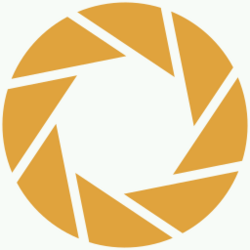 Senior Software Engineer222 Yaupon St.Pineland, TX 75968(409) 525-9426calcaware@gmail.comcalcaware.comSUMMARYI am a multi-platform software developer with exceptional problem solving capabilities, the desire to master and create complex systems, and a passion for idea-driven development. In my spare time I create websites, chat platform apps, automation scripts, experimental algorithms, and Android apps.SKILLSNode.js Server Back EndsNode.js REST API CreationHTML5 Websites and Web AppsAndroid (Java/Kotlin) Native App Development and DistributionSlack App Development and DistributionDiscord App Development and DistributionTelegram App Development and DistributionTwitter API DevelopmentLinux Shell ScriptingWeb API DevelopmentGeneral Purpose Automation Using Available TechnologiesOffice Essentials (Microsoft Word, Excel, etc.)CERTIFICATIONSEC-Council Ethical HackerMARCH 2015 - MARCH 2018Certified Ethical Hacker | CEH Certification | CEH v10Google Play Store DeveloperAPRIL 2018 - CURRENTGoogle Play ConsolePebble Inc. DeveloperNOVEMBER 2016 - CURRENTPebble DevelopersCertificate of StrongnessDECEMBER 2021 – CURRENTGoogle – g.co/interlandCertificate of KindnessDECEMBER 2021 – CURRENTGoogle – g.co/interlandWORK HISTORYExpense Geeks LLC, Tampa, FL (Remote)- Software DeveloperSEPTEMBER, 2021 – MAY, 2022I am responsible for development and maintenance of the website, backend, android applications, and integrations.I generate an distribute the main products (Non-fungible tokens and related applications and integrations)I develop and maintain social media bots for automated marketing.Runnel.ai, San Francisco, CA (Remote)– Software EngineerNOVEMBER, 2020 – MAY 2021Develop and maintain internal integrations.Create an internal use slack application for task and time management for use in handling employee payment.Webscope Ventures, Detroit, MI (Remote)- Software DeveloperNOVEMBER, 2018 – NOVEMBER 12, 2019I am responsible for undertaking large web projects, to allow them to have access to any necessary data sources, dynamically generate content, allow user data management, display relevant info in a pleasant and mobile-friendly fashion, and prepare them for launch by working with the head of SEO.As the only Android developer I am exclusively responsible for Android application development and distribution.ChainLabs LLC, London, England (Remote)- Software DeveloperOCTOBER, 2017 – OCTOBER, 2018I am responsible for development, maintenance, and distribution of slack applications, android applications, work-related tools and automated systems, and coordination and management of development projects along with my development team for production and distribution of high quality cryptocurrency and education software.Environmental intellect LLC, Location - Software DeveloperJUNE, 2015 - OCTOBER, 2016I am responsible for cross platform integration and pipeline automation.I became responsible for the development and debugging of the primary windows product.I am assigned to provide new ideas for hardware and software to increase employee workflow efficiency.Veolia Environmental,  Port Arthur, TX- Fire Watch / Hole WatchJUNE 2013 - JULY 2013I prevented fires from occuring in enclosed spaces with welders.I monitored and logged chemical levels to prevent regulatory over-exposure.Calcaware Software Solutions- CEO, Software Engineer DeveloperJANUARY 17, 2013 - CURRENTI provide custom software including, but not limited to websites, web services, chat platform apps, Android apps, and automation scripts.EDUCATIONLamar University, Beaumont, TX- BS COMP/SCI2014 - 2015B.S. Comp/Sci (3 years completed)Westbrook High School, Beaumont, TX- DiplomaAUGUST 17, 2012 - JUNE 6, 2013Software development class.REFERENCESSean Moskowitz- Expense Geeks LLCPHONE: +1 516 458 2051CEOJoshua Shannon- Calcaware Software SolutionsPHONE: +1 903 440 3588CustomerJoshua Josolyne- ChainLabs LLCPHONE: +44 7731 531865Lead Project CoordinatorEric Allen- Environmental intellect LLCPHONE: +1 714 614 2443ManagerShane Kling- Environmental intellect LLCPHONE: +1 312 835 3846CEO